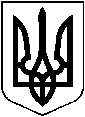 УКРАЇНАХМІЛЬНИЦЬКА МІСЬКА РАДАВінницької області       Р І Ш Е Н Н Я № 1421від  18 квітня 2018 року                                      48 сесія міської ради 7 скликання     Про внесення змін та доповнень до міської цільової Програми регулювання земельних відносинта управління комунальною власністюу місті Хмільнику на 2017-2020 роки (зі змінами)           Враховуючи службову записку начальника управління житлово-комунального господарства та комунальної власності Хмільницької міської ради Сташка І.Г. щодо необхідності проведення капітального ремонту будівлі по вул.Пушкіна,36 з метою забезпечення збереження та ефективного використання комунального майна,  розглянувши службову записку начальника загального відділу міської ради Прокопович О.Д. щодо капітального ремонту ліфтів в адміністративному приміщенні Хмільницької міської ради по вул.Столярчука,10, керуючись ст. 26, 59, 60 Закону  України  «Про місцеве самоврядування в Україні», міська рада В И Р І Ш И Л А:1. Внести наступні зміни та доповнення до міської цільової Програми  регулювання земельних відносин та управління комунальною власністю у місті Хмільнику на 2017-2020 роки, затвердженої рішенням 28 сесії міської ради 7 скликання від 27.12.2016 року №674 (зі змінами), а саме:1.1. Пункти 8 та 9 розділу 1 «Загальна характеристика міської цільової програми регулювання земельних відносин  та управління комунальною власністю у м.Хмільнику на 2017-2020 роки» викласти у новій редакції:1.2. Таблицю  «Ресурсне забезпечення Програми» розділу 5 «Перелік завдань та заходів Програми  та результативні показники» викласти у новій редакції:1.3. Пункти 5,7,8 таблиці  «Показники продукту та ефективності Програми» розділу 5 «Перелік завдань та заходів Програми  та результативні показники» викласти в новій редакції:1.4. Розділ 6. «Напрямки діяльності та заходи Програми» доповнити підпунктом 3.1.5, а підпункт 3.1.4 викласти в новій редакції згідно з додатком.2. Відповідні пункти Програми в попередній редакції вважати такими, що втратили чинність.3.  Відділу організаційно-кадрової роботи міської ради у документах постійного зберігання (рішення 28 сесії міської ради 7 скликання від 27.12.2016р. №674 зі змінами) зазначити факт та підставу втрати чинності відповідних пунктів Програми.4.  Контроль за виконанням цього рішення покласти на постійні комісії міської ради з питань планування, бюджету, економічного розвитку та підприємництва (Кондратовець Ю.Г.) та питань комплексного розвитку міста, регулювання комунальної власності і земельних відносин (Прокопович Ю.І.)           Міський голова                                                             С.Б.Редчик Додаток                                                                                 до рішення  48 сесії міської ради 7 скликаннявід 18.04.2018 року №1421                             6. Напрямки діяльності та заходи Програми                               Секретар міської ради                                                                                                                  П.В.Крепкий 8.Обсяги фінансування Програми всього (тис. грн.)7978,078 9.З них фінансування за рахунок коштів міського бюджету (тис. грн.)7961,078Джерела фінансуванняОбсяг фінансу-вання, всього (тис. грн.)В тому числі за роками:В тому числі за роками:В тому числі за роками:В тому числі за роками:Джерела фінансуванняОбсяг фінансу-вання, всього (тис. грн.)2017201820192020Міський бюджет7961,0782506,224949,858255,0250,0Кошти не бюджетних джерел17,02,07,04,04,0№ Назва показникаОдиниця  виміруВихідні дані на початок Програм2017201820192020Всього на період дії ПрограмиПоказники продуктуПоказники продуктуПоказники продуктуПоказники продуктуПоказники продуктуПоказники продуктуПоказники продуктуПоказники продуктуПоказники продукту5Кількість об’єктів нерухомого  комунального майна, в яких передбачається проведення ремонту кількість334--4Показники ефективностіПоказники ефективностіПоказники ефективностіПоказники ефективностіПоказники ефективностіПоказники ефективностіПоказники ефективностіПоказники ефективностіПоказники ефективності7Середній розмір видатків на ремонт  комунального майнатис.грн-329,71126,214---Показники якостіПоказники якостіПоказники якостіПоказники якостіПоказники якостіПоказники якостіПоказники якостіПоказники якостіПоказники якості8Забезпечення покращення та збереження комунального майнакількість-34--       4№з/пНазва напряму діяльностіПерелік заходів ПрограмиТермін виконанняТермін виконанняВиконавці Джерела фінансуванняДжерела фінансуванняДжерела фінансування Орієнтовні обсяги фінансування (тис. грн.) Орієнтовні обсяги фінансування (тис. грн.) Орієнтовні обсяги фінансування (тис. грн.) Орієнтовні обсяги фінансування (тис. грн.) Орієнтовні обсяги фінансування (тис. грн.) Орієнтовні обсяги фінансування (тис. грн.) Орієнтовні обсяги фінансування (тис. грн.) Орієнтовні обсяги фінансування (тис. грн.) Орієнтовні обсяги фінансування (тис. грн.) Орієнтовні обсяги фінансування (тис. грн.)Очікуванийрезультат    Очікуванийрезультат    №з/пНазва напряму діяльностіПерелік заходів ПрограмиТермін виконанняТермін виконанняВиконавці Джерела фінансуванняДжерела фінансуванняДжерела фінансуваннявсьоговсьогов тому числі в тому числі в тому числі в тому числі в тому числі в тому числі в тому числі в тому числі Очікуванийрезультат    Очікуванийрезультат    №з/пНазва напряму діяльностіПерелік заходів ПрограмиТермін виконанняТермін виконанняВиконавці Джерела фінансуванняДжерела фінансуванняДжерела фінансуваннявсьоговсього20172017201820182019201920202020Очікуванийрезультат    Очікуванийрезультат                                                                                     3.ВІДНОВЛЕННЯ КОМУНАЛЬНОГО МАЙНА                                                                                 3.ВІДНОВЛЕННЯ КОМУНАЛЬНОГО МАЙНА                                                                                 3.ВІДНОВЛЕННЯ КОМУНАЛЬНОГО МАЙНА                                                                                 3.ВІДНОВЛЕННЯ КОМУНАЛЬНОГО МАЙНА                                                                                 3.ВІДНОВЛЕННЯ КОМУНАЛЬНОГО МАЙНА                                                                                 3.ВІДНОВЛЕННЯ КОМУНАЛЬНОГО МАЙНА                                                                                 3.ВІДНОВЛЕННЯ КОМУНАЛЬНОГО МАЙНА                                                                                 3.ВІДНОВЛЕННЯ КОМУНАЛЬНОГО МАЙНА                                                                                 3.ВІДНОВЛЕННЯ КОМУНАЛЬНОГО МАЙНА                                                                                 3.ВІДНОВЛЕННЯ КОМУНАЛЬНОГО МАЙНА                                                                                 3.ВІДНОВЛЕННЯ КОМУНАЛЬНОГО МАЙНА                                                                                 3.ВІДНОВЛЕННЯ КОМУНАЛЬНОГО МАЙНА                                                                                 3.ВІДНОВЛЕННЯ КОМУНАЛЬНОГО МАЙНА                                                                                 3.ВІДНОВЛЕННЯ КОМУНАЛЬНОГО МАЙНА                                                                                 3.ВІДНОВЛЕННЯ КОМУНАЛЬНОГО МАЙНА                                                                                 3.ВІДНОВЛЕННЯ КОМУНАЛЬНОГО МАЙНА                                                                                 3.ВІДНОВЛЕННЯ КОМУНАЛЬНОГО МАЙНА                                                                                 3.ВІДНОВЛЕННЯ КОМУНАЛЬНОГО МАЙНА                                                                                 3.ВІДНОВЛЕННЯ КОМУНАЛЬНОГО МАЙНА                                                                                 3.ВІДНОВЛЕННЯ КОМУНАЛЬНОГО МАЙНА3.1.Реконструкція, капітальний ремонт комунального майна 3.1.4. Капітальний ремонт адміністративної будівлі по вул.Пушкіна,36в  м.Хмільник Вінницької області (з виготовленням ПКД та проведенням її експертизи)3.1.4. Капітальний ремонт адміністративної будівлі по вул.Пушкіна,36в  м.Хмільник Вінницької області (з виготовленням ПКД та проведенням її експертизи)2017-2018Управління житлово-комунального господарства та комунальної власності міської радиУправління житлово-комунального господарства та комунальної власності міської радиміський бюджет3009,2233009,22350,050,02959,2232959,223----Забезпечення збереження комунального майна Забезпечення збереження комунального майна 3.1.Реконструкція, капітальний ремонт комунального майна 3.1.5.Капітальний ремонт пасажирських ліфтів №1  та №2 в адміністративному приміщенні Хмільницької міської ради по вул.Столярчука, 10 в м.Хмільник Вінницької області (з виготовленням ПКД та проведенням її експертизи)3.1.5.Капітальний ремонт пасажирських ліфтів №1  та №2 в адміністративному приміщенні Хмільницької міської ради по вул.Столярчука, 10 в м.Хмільник Вінницької області (з виготовленням ПКД та проведенням її експертизи)2018Виконком міської радиВиконком міської радиміський бюджет525,0525,0--525,0525,0----Створення безпечних умов користування ліфтамиСтворення безпечних умов користування ліфтами